                      	  SES                                                                              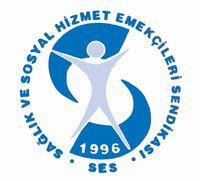 SAĞLIK VE SOSYAL HİZMET EMEKÇİLERİ SENDİKASIŞİŞLİ ŞUBESİ                (The Trade Union Of Public Employees In Heait And Social Service )Şişli BranchSIRASELVİLER CAD. SİM APT. NO:18/2 BEYOĞLU/İSTANBULTEL : 0212 212 19 33 – 0554 965 31 06 FAX: 0212 213 28 11 E-MAİL : sessisli@gmail.comDEĞERLİ BASIN EMEKÇİLERİ VE KIYMETLİ ÇALIŞMA ARKADAŞLARIMIZ,Hepimizin yakından takip ettiği 3.5 milyon kamu emekçisi ve 2 milyon emeklinin yaşamını doğrudan ilgilendiren toplu sözleşme süreci 2 Ağustos itibari ile başlamış olup, hali hazırda %5+6 gibi rakamlar teklif edilerek biz kamu emekçileri ile adeta dalga geçilmektedir.Her toplu görüşme öncesi hükümetin ‘’memuru enflasyona ezdirmeyeceğiz’’ masalı, yine masal olarak kalmış, verilen zam oranı TÜİK remi enflasyon rakamlarının bile çok çok altında kalmıştırHükümetin uyguladığı tasarruf tedbirleri sadece biz çalışanlar için geçerli olup, kendi saltanatları söz konusu olduğunda hiçbir konfor ve harcamadan vazgeçmediklerini her gün haber kanallarından izliyoruz.Ödediğimiz vergilerle patronlara, yandaş müteahhitlere ve bir avuç mutlu azınlığa kıyak üstüne kıyak yapmakta sınır tanımayanlar, onların milyonlarca vergi borçlarını tek kalemde silerek, bize gelince yine kaynak yok, bütçe imkânlarımız kısıtlı demiştir. Peki o zaman biz memur ve işçiden her ay kesilen vergiler nereye gitmektedir?Hepimizi yasa boğan yangın ve sel felaketlerinde bile iktidarın yaptığı ilk hamle IBAN numarası atıp bizim vicdanımızı test edip para desteği istemek olmadı mı? bizden kesilen vergiler ile yapılan köprüler, duble yollar yine bilinen şirketlere satılıp bize paralı geçişler reva görülmedi mi?Oysa ki bizden vergi adı altına alınan her kuruş afet bölgelerinde yeniden bir yaşamı inşa etmek, orada yaşayan herkesin yaralarını sarmak için kullanılmalıydı.Peki ülkenin bir tarafı kan ağlarken, toplu görüşmeler bu kadar önemli mi arkadaşlar, evet bu kadar önemli, çünkü 3.5 milyon kamu emekçisi, 2 milyon emekli ortalama 4 kişilik ailelerimizle birlikte toplam da 25 milyonun önümüzdeki 2 yıllık yaşam standartlarını belirlediği için önemli,Çıktığı her market alışverişinde bir eksik aldığı için önemli, faturasını ödeyemediği için doğalgazı en kısık ayarda açtığı için önemli.Biz bu ülkenin üreten, aldığı her kuruşun vergisini verirken ay sonunu zor getiren mutsuz çoğunluğuyuz, onun içindir ki toplu sözleşmeler bizim için yaşamsal öneme sahip.Onun içindir ki, toplu görüşme masasına oturan yetkili sendika biz milyonların sesine kulak vermeli, kapalı kapılar ardında gizli pazarlıklar yaparak, her yıl olduğu gibi bu yılda başta kendi üyeleri olmak üzere milyonlarca kamu emekçisi ve emekliyi hüsrana uğratmamalıdır.Hiçbir sendika farkı gözetmeden, üye olsun olmasın biz KESK olarak bütün kamu emekçilerinin sesi olmaya onların bütün taleplerini işyerlerimizde, sokakta ve mecliste söylemeye, haykırmaya devam edeceğiz, dün olduğu gibi bu günde taleplerimizin karşılanmaması durumunda üretimden gelen gücümüzü kullanarak meydanlara çıkıp hakkımız olanı alacağız.İliklerimize kadar hissettiğimiz ekonomik krizin, bu karanlık tablonun sorumlusu biz değil, ülkenin bütün kaynaklarını kendi bekaları için 3,5 hayırsever iş adamına peşkeş çeken siyasi iktidardır, bu kötü gidişatın faturası bize değil sandıkta onlara kesilmelidir.22 Ağustos’ta Hakem Heyeti’nde görüşülerek 29 Ağustos’ta sonlandırılacak toplu görüşmelere taleplerimizi iletmek üzere bir kez de buradan işyerimizden sesleniyoruz;En düşük devlet memuru maaşı yoksulluk sınırının üzerine çıkartılmalıdır.Özellikle biz sağlık emekçilerinin maaşları performans, ek ödeme gibi farklı kalemlerde değil, tek kalemde ve her kuruşunun emekliliğe yansıtılacak şekilde düzenlenmelidir.Çocuk ve aile yardımında çalışmayan eş, okula giden çocuğa ayrıca ödeme gözetilerek düzenlenmeli ve yoksulluk sınırı baz alınmalıdır.İş kolumuzda tüm çalışanlara ek gösterge 3600’den başlayarak kademeli olarak artırılmalıdır.Ağır ve tehlikeli işler sınıfında olan iş kolumuzda yıpranma payı yılda 90 olarak düzenlenmelidir.Giyecek yardımı günümüz koşullarına ve enflasyon oranına göre arttırılmalıdır.Her çocuk için en güvenilir yer annesinin yakınında olmaktır gerekçesi ile her işyerine kreş açılmalı ve bu kamusal  hizmet kapsamında ücretsiz olmalıdır.İş kolumuzda çokça tartışılan nöbet ücretleri konusunda net tutum alınarak dini bayramlarda idari izinli sayılan günlerde tutulan nöbetler bayram nöbeti olarak hesaplanarak ücret kaybına uğratılmamalıdır.Vergi dilimleri yeniden güncellenerek özellikle yılın 2.yarısı girilen dilim %15’i geçmemelidir.18/08/2021SES İşyeri Temsilciliği